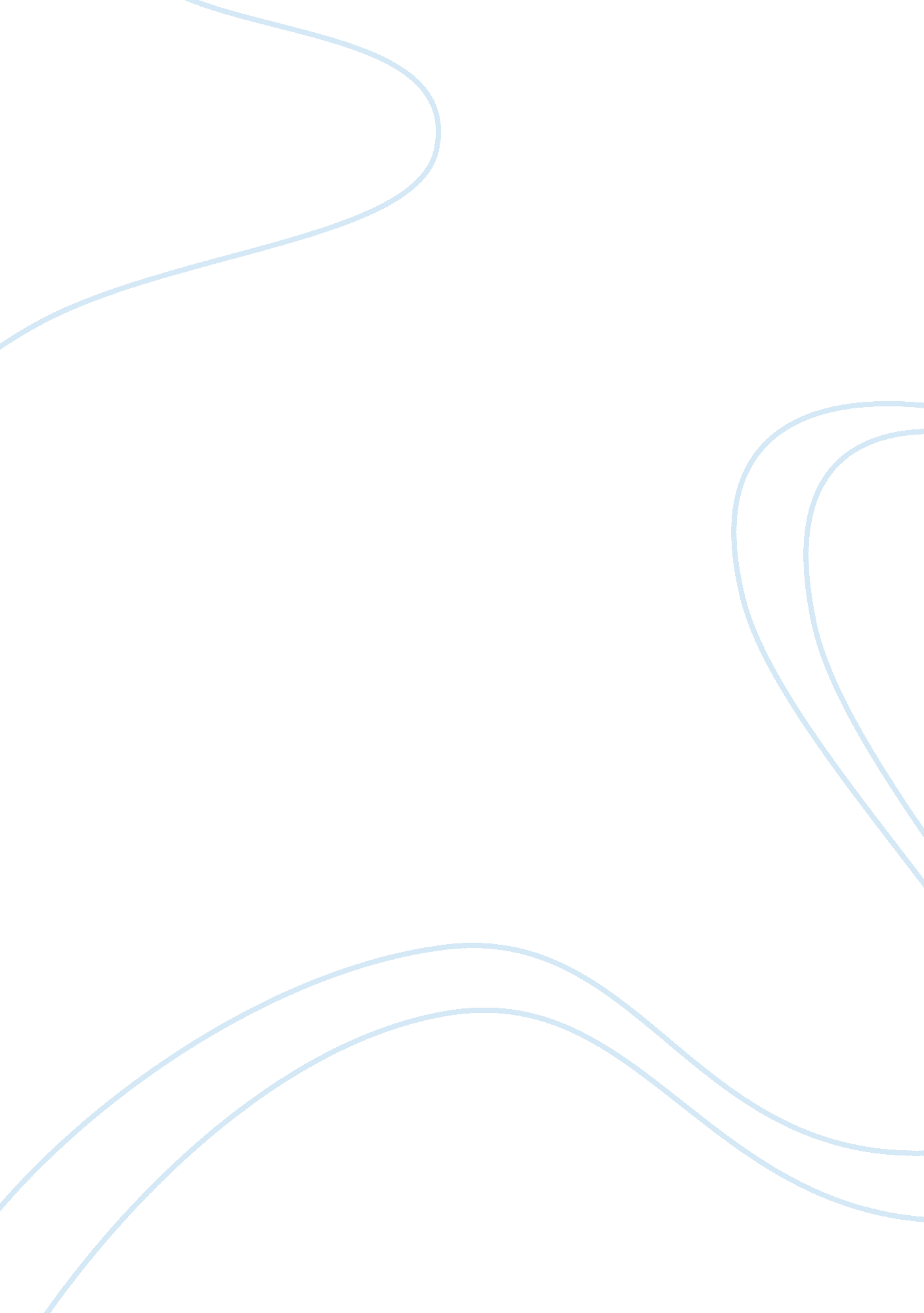 Blink – college essay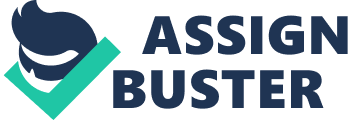 The Blue Team used sophisticated decision-making processes and frequent explicit communication, whereas the Red Team communicated little and relied on the intelligence of individual units. The Red Team won. A study inferred that car salespeople judged women and blacks to be less savvy, even when all actors were attributed with the same income and professions. * Warren Harding ascended to American presidency on the basis of one key attribute: he looked “ presidential”. Doctors possessed charts of current heart activity, but their diagnoses were heavily influenced by demographic factors which were largely gratuitous in light of the charts. Practice, practice, practice. “ Expert judgment” goes hand-in-hand with “ snap judgment”. Many of the benefits of quick judgments are * Use technology to break the instant down. Many examples involve analysing videotapes. A tennis coach works with biomechanical experts to analyse serving actions. A “ mind-reader” observes muscle movements as people talk. A marriage expert dissects a conversation between couples. In some cases, this knowledge can be captured and reused in real-time. In other cases, it is simply an example of extracting big information from little moments. * Make first impressions count. An art director explains how he asks staff to cover items, so they can be revealed at once when his entire focus is on it. Or they will place it somewhere surprising like a wardrobe, so he’ll have the full benefit of capturing his first impressions. Concentrate on the factors that matter. A care salesman does plenty of quick decision-making, judging people’s emotions and willingness to buy. But he is very conscious about judging people by their looks, because, in his opinion, appearance has nothing to do with ability to purchase. Exercises can be performed to remove biases from snap judgments. * Remove biasing factors. Since it may be difficult or impossible to “ learn away” biases, they can be removed from consciousness so they do not factor into the decision-making process. Many musical auditions now use screens to eliminate issues such as gender and race. Likewise, a hospital has been very successful in diagnosing heart conditions by focusing doctors only on particular elements of charts and away from demographics of the patient. * Retain factors if they matter. As a counterpoint to the previous guideline, blind tests led Coke to introduce the “ New Coke” flavour, which bombed. Part of the problem was that branding and labels do affect people’s taste judgments, and the blind tests removed those. Quick Thoughts This was an interesting read and it certainly makes the benefits of short-term instincts clear. In particular, the interventions were the most interesting and practical element. What I disliked was the lack of structure. The text is not especially clear about its thesis and how various points relate to it. It reads more like a collection of essays about the general topic of short-term decision-making than an entire book. 